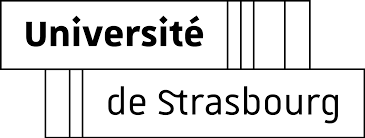 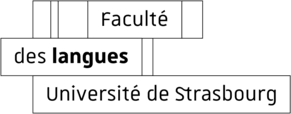 Dans le cadre du cours de littérature grecque moderne,le département d’études néo-helléniquesorganise le séminaire donné parGeorgia GotsiAssociate Professor of Modern Greek & Comparative LiteratureDepartment of PhilologyUniversity of Patrasmardi 10 avril 2018 à 14h Le Patio, salle 4313 (bibliothèque de grec)ΕΜΨΥΧΕΣ ΑΡΧΑΙΟΤΗΤΕΣ ΣΤΗΝ ΕΛΛΗΝΙΚΗ ΛΟΓΟΤΕΧΝΙΑ, 19Ος ΚΑΙ 20Ος ΑΙ. Η εμψύχωση των αρχαιοτήτων είναι ένα θέμα που έχει γνωρίσει μεγάλη διάδοση στον δυτικό κόσμο.  Στο σεμινάριο αυτό, θα παρακολουθήσουμε διαχρονικά διαφορετικές εκφάνσεις του θέματος στη νεοελληνική λογοτεχνία, και κυρίως στην ποίηση, από τα μέσα του 19ου ως τα τέλη του 20ού αιώνα. Στόχος είναι η πλατιά ιχνογράφηση των εκδοχών αυτών και ο εντοπισμός των κοινωνικο-ιδεολογικών στάσεων απέναντι στο αρχαίο παρελθόν που κάθε φορά εκφράζουν, καθώς στο πλαίσιο του νεοελληνικού πολιτισμού το σημασιακό βάρος των υλικών αρχαιοτήτων είναι άμεσα συνυφασμένο με τον προσδιορισμό της εθνικής ταυτότητας. 